Тема: Schools in (5 класс)Цель: развитие умения понимать аутентичный фильм.Задачи: развитие умений аудирования, диалогической речи и чтения по теме; развитие интеллектуальных способностей учащихся; развитие культуры восприятия фактов культуры, явлений страны изучаемого языка.Речевой материал: раздаточный материал для групповой работы.*Оснащение: видеофильм “Schools”. **Ход урока Организационный момент.1. Приветствие. Teacher. Good afternoon, children! Glad to see you!2. Ознакомление учащихся с задачами и планом предстоящего урока.Teacher. At our previous lessons we read some information about schools in . Today we are going to watch a short film about British schools and try to find out some new facts or sum up the known ones. You will work in groups, so you can share your opinions and discuss the tasks.II. Lead-in (см. Приложение 1).Teacher. Before we watch the film let’s do two quizzes.1. Quiz Window. Teacher. Discuss the facts and tick the correct information. You have 1–2 minutes … So, what information is correct? (Один человек от группы зачитывает информацию.) Suggested answers:Pupil 1. At most schools students wear a uniform. Pupil 2. There are about 22 students in a secondary school class.OK, we shall go back and check the quiz a little later if we need. 2. Word Window.Teacher. You should put the words into three columns. One word is odd. You have about 2 minutes … Now read:a) subjects        b) types of schools           c) sports(Один человек от группы зачитывает информацию.)Suggested answers:Pupil 1. Geography, literature, history …Pupil 2. Primary, independent, state …Which word is odd?Pupil 1. The odd word is “uniform”. III. Работа с фильмом.1. Первый просмотр фильма.Teacher. Now we shall watch the film and you’ll try to do the tasks. You should be attentive. (Учащиеся получают лист с тремя заданиями (см. Приложение 2), смотрят фильм, затем выполняют задания.)a) Number the subjects.b) Tick the activities you see.c) Cross out the incorrect answer.(один человек от группы зачитывает информацию).Suggested answers:a) Pupil 1. Maths, Art, Food Technology, …b) Pupil 2. Netball, cooking, badminton, …c) Pupil 3. The incorrect answers are: half an hour, most, five, chess. 2. Второй просмотр фильма (см. Приложение 3).Teacher. Let’s watch the film again and try: a) to complete the table with words and numbers … Let’s check the task (один человек от группы зачитывает информацию). Suggested answers:Pupil 1. Children from 5 to 11 go to primary school.Pupil 2. Children from 11 to 16 go to secondary school.b) put the information in each column … Let’s check it (один человек от группы зачитывает информацию). Suggested answers:Pupil 1. 92 % of British schools are state.Pupil 2. The government pays for these.c) let’s go back to the Quiz Window and check it … (если при выполнении задания были допущены ошибки или информация была отмечена неполно). IV. Competition (см. Приложение 4).Teacher. We’ve watched the film and now you’ll compete. Imagine that you are British students. You should make sentences about education and school that everyone in the group agrees with. Examples can help you. (Учащиеся составляют предложения. Победителем становится та группа, которая составит как можно больше предложений.)Suggested answers: Pupil 1. We don’t like a lot of homework.Pupil 2. School food is all right. V. Role – play (см. Приложение 5).Teacher. Work in pairs. Prepare for the interview. One of you is a British student, the other is a film presenter. You have 1-2 minutes to get ready. (От каждой группы в диалоге участвует одна пара.)Suggested answers:Pupil 1. Do you enjoy school?Pupil 2. Yes, I do.Pupil 1. What’s your favourite subject?Pupil 2. Maths, I think.Pupil 1. What do you think of homework?Pupil 2. As for me, I don’t mind it…VI. Чтение письма (см. Приложение 6).Teacher. You will read the girl’s letter anda) put some lines in the correct place in the letter. (Учащиеся читают текст про себя и вставляют пропущенные фразы. Проверяем.)Suggested answers:Pupil 1. The first is “e”: Thank you for your letter … b) mark true and false sentences (учащиеся выполняют задание. Проверяем).Suggested answers:Pupil 1. Anna loves music.Pupil 2. Maria’s family is quite large. VIII. Итоги урока. Домашнее задание (см. Приложение 7).Teacher. You have read Ann’s letter and at home you’ll have to write the answer. You should tell her about your school and your life at school. ПриложенияПриложение 11. Do you know anything about schools in ? Try this quiz.Quiz WindowTick () the correct information.2. Now try this.Word WindowPut the words below into the correct columns. One word doesn’t go. Which one?primary	football	sciencerugby	independent	statereligion 	uniform	secondarygeography 	history	badmintonliterature 	netball	boardingKey:Quiz Window: b, c, d.Word Window: The odd word is “uniform”. Приложение 21. Number the subjects in the order you see them in the film. 1) French.2) Design and Technology.3) Food Technology.4) Maths.5) Information Technology.6) Art.7) Science.Key: 4, 6, 3, 2, 7, 1, 5.2. Watch the film and tick () the activities you see.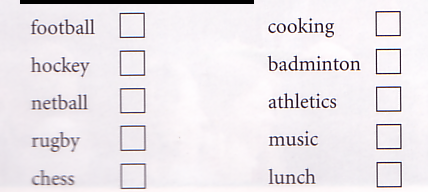 Key: football, netball, cooking, badminton, music, lunch.3. Cross out the incorrect answer in the sentences below.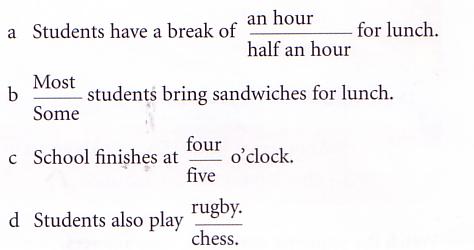 Key: a) half an hour b) most c) five d) chess Приложение 31. Try to complete the table with words and numbers from the box. Key: 5 – primary; 16 – secondary; certificate; 17–20 advanced; university; 70; training.2. Try to put the correct information in each column on the right. Key: state schools - A, D; independent schools – B, C, E, F.Приложение 4Competition1. Work in groups of four. Talk about school and education. Make sentences that everyone in the group agrees with. For example: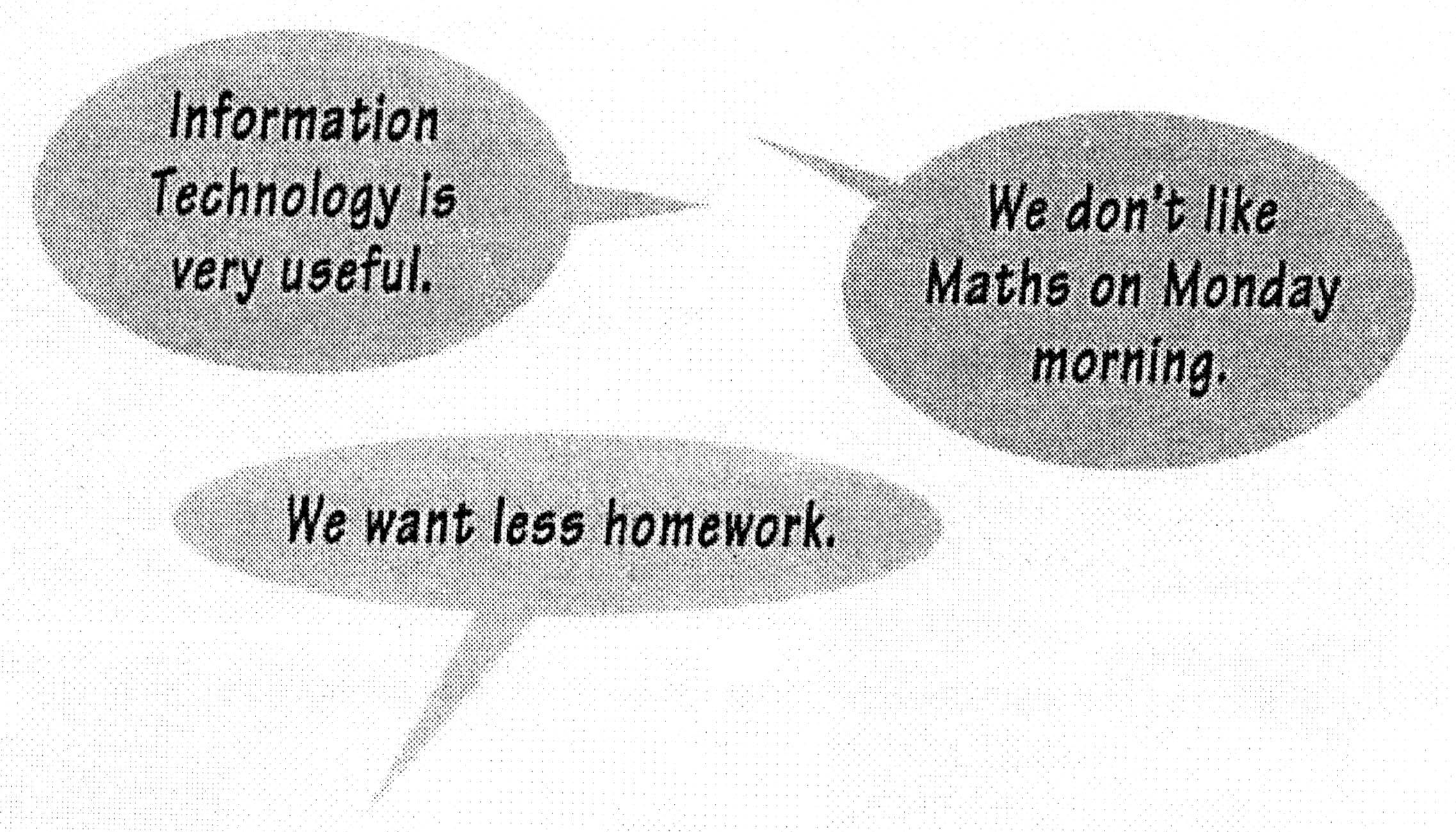 2. Write down as many sentences as possible. The group with the most sentences is the winner. Приложение 5Role-play1. Work in pairs (As and Bs). Prepare for the interview.Pair A: You are “Window on ” presenters. You are going to interview a student about his/her school life. You want to find out how much he/she enjoys school Prepare your questions. (Look at the box for help.)Pair B: A “Window On Britain” presenter is going to inter view you about your school life. Prepare your answers. (Look at the box for help.)2. Now make new pairs (one A and one B) and act out the interview.Приложение 61. Read this letter and put the lines in the correct place in the letter.a) You want to know about my school,b) After school I play netball,c) My brother, Tom,d) I’m in Year Eight now,e) Thank you for your letter.2. Mark the following sentences T (true) or F (false). Key: 1. 1e, 2a, 3d, 4b, 5c.           2. True: a, b, e. Приложение 7Write a letter to Anna telling her about your school and your life at school.Tell her about:your class; what you like and dislike about your school;the subjects you study;sports and activities;any brothers and sisters at school.Dear Anna,Best wishes, Список литературыВерещагина, И. Н., Афанасьева, О. В. Английский язык: учебник для 5 класса школ с углубленным изучением английского языка. – 2-е изд. – М.: Просвещение, 1997, 2007.Кошманова, И. И. 90 устных тем на английском языке. – М.: Айрис-пресс, 2004.Тарнаева, Л. П. Тесты по грамматике английского языка. – Спб.: Союз, 2000.Current. N 4. – London.: Scholastic. Inc. Mary Glasgow Magazines, 2003.Spotlight. Английский в фокусе: учебник для общеобразовательных учреждений / [Ю. Е. Ваулина, Дж. Дули, О. Е. Подоляко, В. Эванс]. – М.: Express Publishing: Просвещение, 2005.Oxford English Video “Windows on Britain”. Oxford University Press.Richard MacAndrew ,“Windows on Britain”, Activity Book. Oxford University Press.a) Most children start primary school at the age of 7.b) About 20 % of 18-yearolds go to university.c) At most schools students wear a uniform.d) There are about 22 students in a secondary school class.e) Students begin learning a foreign language at 15.f) All students have music lessons.g) Most parents in  pay for their children’s education.SubjectsTypes of schoolSportstraininguniversity17          570secondaryadvancedprimarycertificate20         16AgeEducation…–11100 % of students go to ……………. school.11–…100 % of students go to ……………. school.At  , they take GCSE examinations (General ……………. Of Secondary Education). …–18… % of students continue at school. At 18 they take “A” levels (……………. Level examinations).18 +20 % of 18-year-olds go to …………….Another … % of 18-year-olds go on to other kinds of education and …………….State schoolsIndependent schoolsa) Maria is Italian.b) Maria’s family is quite large. c) Maria goes to school in Abingdon.d) Anna learns Italian.e) Anna loves music.f) Netball is on Tuesday afternoons.g) Anna has got her GCSE exams in June.h) Tom plays netball.